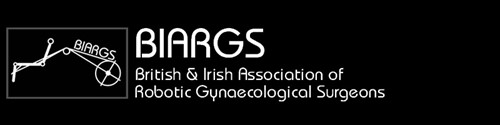 HOW TO BECOME BIARGS REGISTERED SURGEON (CERTIFICATION)Completion of robotic surgeon training module (Competence level)Registration with robotic society (BIARGS or equivalent)Annual minimal dataset audit  submitted to BIARGS and inclusion in trust appraisal process (Minimal dataset form)Attendance at robotic scientific meeting at least once in three yearsBIARGS REGISTERED SURGEONSSurgical training in robotics for experienced GynaecologistInitial training in robotics: 18-20 cases over 3-6 months with Procter support as requiredExpected to have safe surgical skills in GynaecologyMain core surgical training to include (See competence table)•	Port placement•	Correct use of arms•	Use of instruments•	Appreciation of lack of tactile feedback•	Patient positioningAssessment/ProgressMinimum requirement in skill (Complication rate, annual audit)Minimum requirement in volume (Minimum 25 cases per year / surgeon AAGL requirement, under discussion)Quality assessment, Surgical videosObjective evaluationRegistration with registered bodyCredentialing standards in Robotic surgeryMinimum annual case load (Number of cases per surgeon/year under discussion)Minimum skill requirementQuality assessment (Minimum outcome measures)Objective evaluationVideo case assessmentRegistration with professional body (BIARGS in UK )Certification and recertification Surgical practice: Grand-father clause for existent  gynaecological robotic surgeons  extended due to COVID-19 till  30th November 2023Completion of   Robotic training module for gynaecologist /ATSM/ Subspecialty trainingProfessionalismAssessment of knowledge, judgement and skillObjective assessment and lifelong learningOutcome standards and credentialingBIARGS  surgeon registration  Limited period of self-registration (Grandfather clause)   extended due to COVID-19 till 30th November 2023 Confirmation of e-learning updateCertification of lab trainingMinimum case load on console (under discussion, assessments on surgical audit minimum dataset)Attendance of one scientific conference in three years for CMESubmission of basic annual dataSubmission of VideoAnnual appraisal within working TrustSERGS Requirements for Training centre  Dedicated robot assisted surgical teamStable robotic practiceOperational policy, procedure guidelines, treatment protocolsClear policy for training the trainersCertified trainerCross training facilityMinimum workload in gynaecological robotic surgeryClinical governance frame work for robotic surgeryBIARGS Robotic surgeon training module for gynaecologist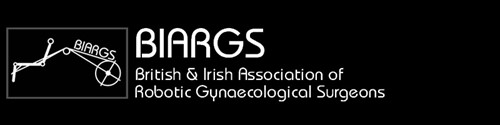 BIARGS  GYNAECOLOGICAL Robotic SURGERY:     Minimum dataset for registration and recertification“Mandatory audit for new technique”   						BIARGS  NOV  2019BIARGS annual minimal dataset audit form:			Please ensure All mandatory* fields are completed* Hospital 1  Name: ……………………………………… *Hospital 1  Name: ………………………………………*Hospital 1  Name: ………………………………………*Console Surgeon………………………………………*Robotic system …………………………………………*12 month audit period (Start date……./..…. /……..:           End date ……/……/……….)*Meeting attended in last 3 years:  ………………………………………………………………………………………………………………..Date of Meeting ..…/..…/………*Total number of robotic cases (TOTAL PATIENTS) undertaken as primary surgeon: Table 1: Procedures undertaken by Console surgeon 						Table 2: Indication:Table 3: Perioperative outcome (Intraoperative, postoperative and Late up to 3 months). One patient may have more than one complication  *Complications:  Yes/NO: If Yes Total patient number with complication: Table 3a: Intraoperative Complications   (complications during primary surgery)Table 3b: Late complications  (any event up to 3 months post-surgery)Table 4: Length of Stay (LoS)Comments											 ………………………………………………………………………………………………………………………………………………………………………………………………………………………………………………………………………………………………………………………………………………………………………………………………………………………………………………………………………………………………………………………………………SUBMIT online www.biargs.org.uk OREmail to: biargsbiargs20@gmail.comReferences:Esther M Bonrath et al. Ann Surg 2015; Comprehensive surgical coaching enhances surgical skill in the operating room. A randomised controlled trialYule, Flin et al 2006 Medical educationalSERGS GERS FORM www.sergs.orgSurgeon skill variability(Birkmeyer et al. N Engl J Med 2013; 369:1434-42)On Behalf Of BIARGS Council Miss Nahid Gul FRCOG Chair of BIARGS Educational training portfolio subgroup Consultant Gynaecological Pelvic Surgeon: Email: biargsbiargs20@gmail.com BIARGS Robotic surgeon training module for gynaecologist BIARGS Robotic surgeon training module for gynaecologist POST RCOG or equivalent Certificate of Completion of Training (CCT) in Gynaecology  POST RCOG or equivalent Certificate of Completion of Training (CCT) in Gynaecology  POST RCOG or equivalent Certificate of Completion of Training (CCT) in Gynaecology  POST RCOG or equivalent Certificate of Completion of Training (CCT) in Gynaecology  LEVEL 4 experience  Unsupervised, independently competent to perform  skills including  console skills for  surgically appropriate  cases.  Unsupervised, independently competent to perform  skills including  console skills for  surgically appropriate  cases.  Unsupervised, independently competent to perform  skills including  console skills for  surgically appropriate  cases.  Unsupervised, independently competent to perform  skills including  console skills for  surgically appropriate  cases.  Unsupervised, independently competent to perform  skills including  console skills for  surgically appropriate  cases.  Unsupervised, independently competent to perform  skills including  console skills for  surgically appropriate  cases. (Satisfactory completion expected at Level 4) Gynaecological surgeon should have anatomy knowledge and advanced surgical skills and Laparoscopic skills before training in robotic surgery.Date:Date:Name: (Trainee)Name: (Trainee)Name: (Trainee)Trainer:Trainer:Trainer:Robot system:  Robot system:  Orientation & PreparationCompetence LevelCompetence LevelCompetence LevelCompetence LevelCompetence LevelCompetence LevelCompetence LevelCompetence LevelOrientation & PreparationLevel 1Level 1Level 2Level 2Level 3Level 3Level 4Level 4Orientation & PreparationDateSignatureDateSignatureDateSignatureDateSignatureOrientation of robotic theatreDemonstrate effective team working Demonstrate effective communication skills  within theatre tramDemonstrate situational awareness Demonstrate importance of Human factorSterile preparation of robotBedside assistant Reflective practiceKnowledgeLevel 1Level 1Level 2Level 2Level 3Level 3Level 4Level 4DateSignatureDateSignatureDateSignatureDateSignatureCompletion of the online theoretical training package Understands  mechanics of the Robotic assisted surgeryAwareness of the ergonomics of  robotic assistanceFamiliar with robotic  components and instrumentationAwareness of other modalities, benefits and potential complications with robotic surgery Surgeon is able  to adjust the surgical robot's settings Awareness of the capital cost of the robotic system and life of robotic assisted instrumentsKnowledge of different docking positions and the indications Understanding of the use of electro diathermy in robotic surgery Understands reasons for arm clashing and methods of correctionKnowledge of the potential complications of electro diathermy knowledge of principles of laparoscopy and robotic surgery Situational awarenessCommunication skillsGeneral knowledge /Surgical competenceCompetence LevelCompetence LevelCompetence LevelCompetence LevelCompetence LevelCompetence LevelCompetence LevelCompetence LevelGeneral knowledge /Surgical competenceLevel 1Level 1Level 2Level 2Level 3Level 3Level 4Level 4General knowledge /Surgical competenceDateSignatureDateSignatureDateSignatureDateSignatureKnowledge of abdominal and pelvic anatomy Aware principles of managing a  critically ill surgical patient Online modules-          Consoles-          Docking-          Instrument insertion-          Instrument removal-          UndockingSimulator trainingIntroduction2 hours30 hoursHave completed robotic simulation training Satisfactory completion of wet lab training ObservationIntroductionAdvancedRobotic Assistant competenceLevel 1Level 1Level 2Level 2Level 3Level 3Level 4Level 4Robotic Assistant competenceDateSignatureDateSignatureDateSignatureDateSignatureKnowledge of the operative room setup of the robotic system Aware of principles of the robotic system Be able to drape the Robot Be able to respond to system errors Able to drive the robotKnowledge of how to position patient for robotic surgery  Undertake vaginal preparation  for a robotic procedure Demonstrate understanding  port placement Able to undertake port placementBe able to dock the robotic system  Understand different docking positions and able to dock the robot Be able to maintain a clear image by cleaning/changing the camera Be able to insert, change and remove robotic instruments Be able to understand reason for clashing and adjust the arm positions Have understanding of the appropriate use of assistant port Demonstrate understanding of communication with scrub team and needle/swab count Demonstrate introduction and retrieval of surgical swabs from assistant portDemonstrate introduction and retrieval of retraction swab (endorector)Demonstrate introduction and retrieval of specimen bagBe able to  direct assistant for arterial clip application as  console surgeonBe able to perform laparoscopic adhesiolysis Undocking and port closure Be able to perform an emergency undocking procedure Robot console simulationOnline modules-          Vessel sealer-          Diathermy-           Needle driverRobot console surgical skillsDemonstrate camera control and set up visual field Demonstrate multi-arm control of the robotic instruments Demonstrate hand-eye instrument coordinationDemonstrate wrist articulation Demonstrate clutching of the robotic instruments Demonstrate atraumatic tissue handling Safe tissue cutting with the robotic system  Maintain safety of operative field Demonstrate blunt dissection with the robotic systemDemonstrate micro dissection with the robotic system  Use of diathermy and colpotomyDemonstrate plan for surgical specimen retrieval methods Demonstrate use of needle driving with the robotic system  Demonstrate knot tying with the robotic system  Demonstrate suture handling with the robotic system  Demonstrate continuous and interrupted suturing with the robotic system  Understand the potential risks and ability to make appropriate operative decisions Be able to manage surgical complications (bowel/urinary/vascular injuries) Demonstrate effective communication with anaesthetic , theatre team and console surgeonProcedural tasksLevel 1Level 1Level 2Level 2Level 3Level 3Level 4Level 4Hysterectomy/ Pelvic surgeryDateSignatureDateSignatureDateSignatureDateSignatureSealing and dividing round ligamentsIdentifying ureters Opening the retroperitoneumUreterolysisDemonstration of avascular surgical spacesDemonstration of pararectal dissectionDemonstration of rectovaginal dissectionDemonstration of hypogastric nerve sparing surgery in endometriosisDemonstration of pelvic lymphadenectomy in cancer casesIdentifying, sealing and dividing ovarian vesselsIncising vesicouterine peritoneum and developing vesicovaginal spaceSealing and dividing uterine vesselsPerforming colpotomySuturing vaginal cuffRobot assisted hysterectomy (3 cases at  level 4)Robot assisted BSO (3 cases level 4)Training ModulesBasic local trainingSimulator trainingOnline moduleWet labCompetence based training (Level  4)AssessmentsAudit of casesNOTSSReflective practiceAnnual update and submission of minimal datasetAnnual Trust appraisalName: Trainee: Name: Trainer : Institute: Sign off for completion of robotic surgical module:Date:  Procedure (one patient may have more than one procedure)Number ( Zero and above)Robotic procedure for BMI > 35Robotic procedure with mini-laparotomy for specimen removal Hysterectomy Radical hysterectomy (Wertheim’s)Ovarian mass excisionsRemoval of retroperitoneal massesExcision of rectovaginal endometriosisMyomectomyPelvic Lymphadenectomy or SamplingPara-aortic Lymphadenectomy or SamplingTrachelectomyColposuspensionSacrocolpopexyMesh removal Tubal reconstructionOther ( Please specify …..)Indication (one patient may have more than one indication)Number ( Zero and above)*High BMI >35*Endometriosis*Fibroid uterus*Menstrual disorders*Pelvic mass*Frozen pelvis / previous surgery*Endometrial pathology / cancer*Cervical cancer*Ovarian cancer  *Cervical Dysplasia*Cancer risk reducing surgery (Lynch Syndrome or BRAC gene career) *Prolapse*Incontinence*Mesh complication*InfertilityOther (Please specify --------)Intraoperative Complications Number ( Zero and above)*Anaesthetic problems: unplanned admission to HDU*Haemorrhage > 1 litre*Unexpected bowel injury:	*Unexpected ureteric injury*Unexpected bladder injury*Unexpected vascular injury*Epigastric injury*Procedure abandoned*Unplanned Conversion to laparoscopy*Unplanned Conversion to laparotomy*Stoma due to bowel injury*Blood transfusion *Death ( Please give more details on CEPOD into robotic surgery)Other (Please specify-----)Other ( Please include any Clavian Dindo 3 and above complication not listed above----------)Postoperative Complications ( Day 0 to 3 months)Number ( Zero and above)*Return to theatre*Severe sepsis*DVT*Pulmonary embolism:*Blood transfusion*Pelvic haematoma /abscess:*Urinary tract leak*Bowel perforation*Vault Dehiscence*Unplanned readmission <30days*Death (Please give more details on CEPOD into robotic surgery)Other (Please specify-----)Other ( Please include any Clavian Dindo 3 and above complication not listed above----------)*Days of dischargeNumber ( Zero and above)Day 0Day 1Day 2Day 3Day 4Day 5Day 6Day 7 or morePresident  Immediate Past PresidentVice PresidentHonorary Secretary & TreasurerMr Nick Elkington Mr Thomas IndMarielle NobbenhuisMiss Nahid Gul     Consultant Gynaecologist SurgeonFrimley Park Hospital Consultant Gynaecological Surgeon & Oncologist The Royal Marsden Hospital Consultant Gynaecological Surgeon & Oncologist The Royal Marsden Hospital Consultant Gynaecological Pelvic Surgeon & OncologyNorthwest : 